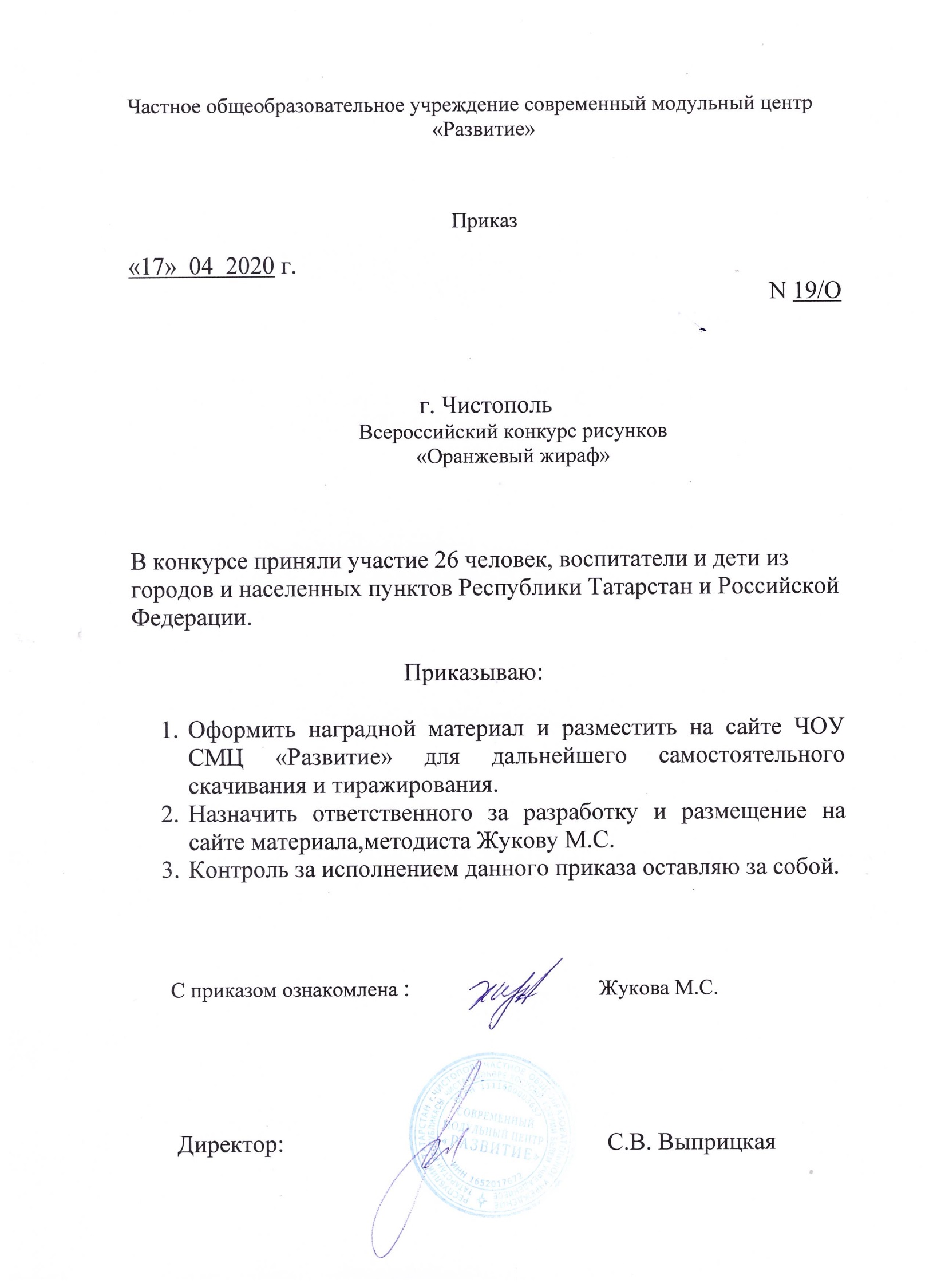 ПротоколВсероссийского конкурса рисунков«Оранжевый жираф»№ФИОучастникавозрастНазвание работыОбразовательноеУчреждение, городФ.И.О. руководителяМестоНоминация «Лучший рисунок жирафа»Номинация «Лучший рисунок жирафа»Номинация «Лучший рисунок жирафа»Номинация «Лучший рисунок жирафа»Номинация «Лучший рисунок жирафа»Номинация «Лучший рисунок жирафа»Номинация «Лучший рисунок жирафа»1Мишин Марк6 лет«Очаровательный жираф!»МБДОУ «Детский сад №5 «Белочка» пос.Октябрьский ЗМР РТ»Фатыхова Эльза Фаритовна3 МЕСТО2 Бакирова Луиза Рустамовнавоспитатель«Встреча друзей»МБДОУ «Детский сад №5 «Белочка» пос.Октябрьский ЗМР РТ»3 МЕСТО3Фаздалова Риана Ниязовна7 лет«А вот и Я!»МБДОУ №13 «Рябинка» г. Азнакаево РТШарипова Гульназ ИзгаровнаУЧАСТНИК4Шарипова Гульназ ИзгаровнаВоспитатель«Мы задорные друзья»МБДОУ №13 «Рябинка» г. Азнакаево РТУЧАСТНИК5Анисин Роман Юрьевич12 лет«Самый добрый жираф»ГБУ для детей-сирот и детей, оставшихся без попечения родителей «Елабужский детский дом»Бурганова Алина Ильдаровна2 МЕСТО6Гафиятуллина Гульгена Азатовнавоспитатель«Оранжевый жираф»МБДОУ «Детский сад №25», г. Чистополь2 МЕСТО7Гарипов Максим3 годаМБДОУ"Детский сад общеразвивающего вида №4 "Солнышко" Зеленодольского муниципального района РТ"3 МЕСТО8Шарафутдинова Софья Маратовна5 лет«Веселый жирафик»МБ ДОУ №38 «Дельфин» город АльметьевскМустафина Гульнара Хамилевна3 МЕСТО9Файзрахманова Элина Ильшатовна6 лет«Уставший жираф»МБДОУ «Детский сад компенсирующего вида №63», г. НижнекамскНугманова Лилия Габидулловна2 МЕСТО10Абдуллина Гулия ИлгизаровнаВоспитатель«Весёлый жираф»МБДОУ №5 «Бэлэкэч» Республика Татарстан, Сабинский район, п.г.т. Богатые СабыАбдуллина Гулия ИлгизаровнаУЧАСТНИК11Ибатуллина Мадина Замировна3 года«Жираф на прогулке»МБДОУ №38 «Дельфин» г.Альметьевск РТИбятова Гузель Зигангараевна2 МЕСТО12Мифтахов Самир Ильдарович5 лет«Загадочная страна жирафов»МБДОУ «Детский сад №3 «Светлячок» общеразвивающего вида г. Нурлат РТ»Файзутдинова Гульчачак Каимовна3 МЕСТО13Шайхутдинова Элиана Мансуровна5 лет«Жираф Тиша»МАДОУ "Детский сад №311 комбинированного вида" Московского района г.КазаниСабирова Елена Валентиновна УЧАСТНИК14Хлыбова Мирослава Ивановна6 лет«Дружные жирафики»МАДОУ "Детский сад №311 комбинированного вида" Московского района г.КазаниСабирова Елена ВалентиновнаУЧАСТНИК15Леонов Даниил Иванович6 лет«Оранжевое чудо»МАДОУ "Детский сад №311 комбинированного вида" Московского района г.КазаниСабирова Елена ВалентиновнаУЧАСТНИК16Ильичёв Вадим Дмитриевич10 лет«Удивительное пятнистое животное»МБОУ "Свияжская СОШ ЗМР РТ" Пгт. Нижние ВязовыеКузьмина Е.Е.УЧАСТНИК17Петухов Тимур Сергеевич7 лет«Жираф Нубик»МБДОУ № 14, Г.ЧистопольЯруллина Гузалия Шахитовна3 МЕСТО18Набиуллина Камилла Рузилевна3 года«Жирафик нюхает кактусы»МБДОУ детский сад «Миляуша» села Терси Агрызского муниципального района РТНабиуллина Гузель Фаритовна2 МЕСТО19Михалкина Ксения Михайловна6 лет«Веселый жираф»МБОУ «Новобурундуковская начальная школа-детский сад» п.ж.д.ст.БурундукиЕгорова Ольга Анатольевна3 МЕСТО20Захарова Евгения Сергеевна6 лет«Жираф и Радуга»МБДОУ «Детский сад № 12 «Буратино» общеразвивающего вида» Г. Нурлат РТШайдуллина Виктория Сергеевна2 МЕСТО21Шишлянникова Златомира Артемовна5 лет«Веселый жираф»МБДОУ № 38 «Дельфин» г. АльметьевскХуснуллина Алсу Фаргатовна3 МЕСТО22Теницкая Ралина Дмитриевна11 лет«Любовь»МБУ ДО «ДШИ» Тукаевского муниципального района РТ Саматова Резеда Мухаматхамисовна2 МЕСТОНоминация «Лучший графический рисунок жирафа»Номинация «Лучший графический рисунок жирафа»Номинация «Лучший графический рисунок жирафа»Номинация «Лучший графический рисунок жирафа»Номинация «Лучший графический рисунок жирафа»Номинация «Лучший графический рисунок жирафа»Номинация «Лучший графический рисунок жирафа»23Чёрная Алиса Владиславовна11 лет«Жираф»МБУДО г. Казани «Детская художественная школа №7», Татарстан, г. КазаньБиктагирова Разина РизвановнаУЧАСТНИК24Гараев Карим Ниязович10 лет«Жираф»МБУДО г. Казани «Детская художественная школа №7», Татарстан, г. КазаньБиктагирова Разина РизвановнаУЧАСТНИК25 Пашонин Роман Алексеевич12 лет«Жираф»МБУДО г. Казани «Детская художественная школа №7», Татарстан, г. КазаньБиктагирова Разина РизвановнаУЧАСТНИК26Мубаракзянова Аделя Рафисовна12 лет«Жираф»МБУДО г. Казани «Детская художественная школа №7», Татарстан, г. КазаньБиктагирова Разина РизвановнаУЧАСТНИК